Chewelah Arts Guild Minutes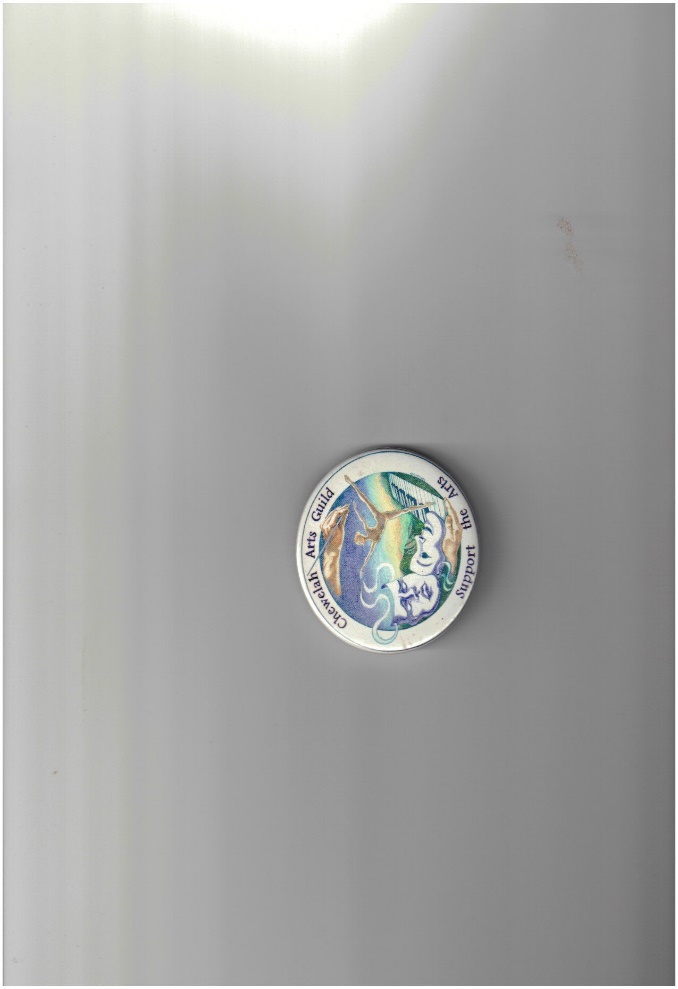 Meeting COVID-19 Virtual MeetingMarch 16, 20215:30 p.m.Meeting called to order by President Indigo Kennedy
MINUTES: The CAG February 16, 2021 Meeting Minutes and the CAG 2021 Annual Meeting Minutes : Gail Moved to accept the February and Annual  Minutes as written, Susanne Seconded, Motion carried.TREASURERS REPORT: Diane Kinzler presented the treasurer report. Diane reported bank balances; Checking $36,004.08, Savings $1,748.25, CD $5,729.47 and PayPal $434.75 for a total of $43,916.55.  Susanne Moved to accept the Treasurer’s report as written, Gail Seconded, Motion carried.CORRESPONDANCE : We received a beautiful Thank You E-mail from Sarah Cleghorn Shaulis reporting how she successfully used two Chewelah Arts Guild Rainbow Grants awarded to her during her junior and senior years.     *Sarah’s letter is attached at the bottom of the minutes.Two applications came in for current Rainbow Grants.Woodland Theater sent a flyer and a request for Chewelah Arts Guild Sponsorship.UPCOMING/RECENT EVENTS, ACTIVITIES and REPORTS:Board Member Results from  our 2021 Annual Meeting:  Indigo Kennedy - PresidentTom Bristol - Vice PresidentDiane Evans - Treasurer - in partnership with member Diane KinzlerAnita Talbott - Secretary - with backup member Geno LudwigOLD BUSINESS:Co-Op Marketplace will be re-opening March 22, 2021Creative District Mural Submission group met March 12, 2021. Hope to be signing contracts and making the initial $500 payments to artist as early as April 1, 2021.  Indigo shared some of the beautiful approved mural submissions. Rainbow Grant Submissions: The Chewelah Arts Guild received Rainbow Grant Applications from Valley School/Music Program and Summit Valley School Arts Program.There was much discussion regarding the applications. The Board agreed to give each applicant $250 with the stipulation that the items purchased will be well taken care of for future use. It was agreed that there will be conditions placed in future Rainbow Grant Applications.NEW BUSINESS:Children’s Art Festival: There was enthusiastic support for this a new community event. A committee was formed for the Children’s Art Festival; Tom will chair the committee with Geno, Leslie, Susanne, Gail, Diane E., and Kay.Woodland Theatre Sponsorship: In the past the Chewelah Arts Group sponsored the Woodland Theater with a Gold Sponsorship of $125.00. Susanne Moved we continue to be a Gold Sponsor with $125.00, Tom Seconded. Motion Carried.UPCOMING EVENTS:Rainbow Grants due – March 15, 2021Co-Op Marketplace will be re-opening March 22, 2021Children’s Art Festival – July 17-18, 2021Chewelah Arts Guild Meeting: Virtual meeting – April 16, 2021 at 5:30 p.m. Meeting Adjourned at 6:30Respectfully, Anita Talbott, SecretaryMembers present, Indigo Kennedy, Tom Bristol, Leslie Kristianson, Diane Evens, Diane Kinzler, Gail Churape, Susanne Griepp Traci Manley and Anita TalbottSarah Cleghorn Shaulis Rainbow Grant Letter to CAG:Hello!
I’m sure you don’t remember me from 13 years ago, but I’m here to say thank you, and tell you a little bit about how my story turned out.
I received two grants from you guys my junior and senior years of high school. I was a student of Sara Cochran’s, and the middle child of a large, low income family.
Those two grants I received helped me get extra lesson time, and really helped me as a musician.
I minored in music for two years in college. And although I didn’t finish my minor (I had a baby so I just stuck with my major 😂), I was able to learn more and further my education musically.
Now I live up in Minnesota. There is a distinct lack of teachers up here. I never really pictured myself as someone who would open a piano studio, but after several parents asked me to teach their kids, I decided to go for it.
I have found that I love teaching! I love being able to motivate and encourage the next generation of musicians.
This is thanks, in a very real way, to the Chewelah Arts Guild.
Thank you for investing me! Thank you for believing that I was worth it.
Your generosity is furthering the cause of music in a small mining town in northern Minnesota.
I just wanted to encourage you guys to keep on making a difference.
You did in my life! :)

Sincerely,
Sarah Cleghorn Shaulis